Η Λαμία γυρίζει σελίδα και εισέρχεται σε νέα εποχή! «Η Λαμία γυρίζει σελίδα και εισέρχεται σε νέα εποχή» τόνισε ο Δήμαρχος Λαμιέων Νίκος Σταυρογιάννης μιλώντας στην ενημερωτική συνάντηση, επί της διαβούλευσης για την προετοιμασία της πρότασης για την «Ολοκληρωμένη Στρατηγική Βιώσιμης Αστικής Ανάπτυξης» (ΟΣΒΑΑ) του Δήμου Λαμιέων και του Σχεδίου Δράσης «Ολοκληρωμένης Χωρικής Επένδυσης» (ΟΧΕ), που πραγματοποιήθηκε χθες στην αίθουσα Δημοτικού Συμβουλίου της οδού Αινιάνων.Στη συνάντηση συμμετείχαν οι φορείς που το προηγούμενο διάστημα δήλωσαν ηλεκτρονικά τη συμμετοχή τους στη διαδικασία της διαβούλευσης μετά τη σχετική δημόσια πρόσκληση του Δήμου Λαμιέων: ΔΕΥΑ Λαμίας, Κοινωφελής Επιχείρηση Δήμου Λαμιέων, ΔΗΠΕΘΕ Ρούμελης, ΦοΔΣΑ Στερεάς Ελλάδας, Θέσεις Πάρκινγκ Μονομετοχική ΑΕ, Ιερά Μητρόπολη Φθιώτιδας, ΤΕΕ/ΤΑΣ, Εφορεία Αρχαιοτήτων Φθιώτιδας και Ευρυτανίας, Αστικό ΚΤΕΛ Λαμίας, Οικονομικό Επιμελητήριο, ΕΒΕ Φθιώτιδας, ΤΕΙ Στερεάς Ελλάδας, Ομοσπονδία ΕΒΕ Ν. Φθιώτιδας, Εμπορικός Σύλλογος Λαμίας, Ένωση Ιδιοκτητών Ραδιοταξί Λαμίας, Ένωση Ξενοδόχων Λαμίας, Σχολή Θετικών Επιστημών Πανεπιστημίου Θεσσαλίας, Τμήμα Πληροφορικής με Εφαρμογές στη Βιοϊατρική Πανεπιστημίου Θεσσαλίας, υπό σύσταση Σύλλογος Ιδιοκτητών καφέ-μπαρ Λαμίας, ΚΟΙΝΣΕΠ ΕΡΙΒΩΛΟΣ ΦΘΙΑ, ΚΟΙΝΣΕΠ θεARTιστες, Σωματείο Μουσείο Ιστορικό Αρχείο Ρούμελης 1940-1950 (ΜΙΑΡ), ΑΜΚΕ Έκφραση, Όμιλος Φθιωτών Λογοτεχνών & Συγγραφέων. H προτεινόμενη χωρική εφαρμογή του Σχεδίου ΟΣΒΑΑ/ΟΧΕ συμπεριλαμβάνει «λειτουργική αστική περιοχή παρέμβασης» που οριοθετείται από την πόλη της Λαμίας και τον ευρύτερο αρχαιολογικό χώρο του Τύμβου των Θερμοπυλών, στοχεύοντας:στην ποιοτική αναβάθμιση και στον εμπλουτισμό του τοπικού πολιτιστικού κεφαλαίου,στην προσέλκυση στοχευμένων ροών επισκεψιμότητας,στην ενίσχυση της βιώσιμης αστικής κινητικότητας, στην ανάπτυξη νέων ευκαιριών απασχόλησης και επιχειρηματικότητας, με έμφαση στην αξιοποίηση της πολιτιστικής και δημιουργικής οικονομίας καιστη σύνδεσή τους με νέα τουριστικά και πολιτιστικά προϊόντα, αξιοποιώντας τη βιομηχανία της εμπειρίας και της δημιουργίας» (Cultural and Creative Industries – CCIs).Οι γενικές αρχές της Στρατηγικής ΒΑΑ του Δήμου Λαμιέων εξειδικεύεται στους ακόλουθους Στρατηγικούς Στόχους, οι οποίοι αποτελούν και τη βάση της διαβούλευσης:Ανάδειξη, Προβολή, Βελτίωση της Ελκυστικότητας και Βιώσιμη Διαχείριση του Πολιτιστικού και Τουριστικού Προϊόντος (στον Άξονα Θερμοπυλών-Λαμίας),Ανάπτυξη και Διασύνδεση Αστικών και Πολιτιστικών Υποδομών, Βελτίωση της Αστικής Κινητικότητας και Προώθηση της Αστικής Αναζωογόνησης στην πόλη της Λαμίας,Ενθάρρυνση των Επιχειρηματικών Ευκαιριών,Βελτίωση της Αποτελεσματικότητας της Κοινωνικής Ένταξης και Ενθάρρυνση της Απασχόλησης,και όλα αυτά με τη χρήση σύγχρονων τεχνολογιών έξυπνης πόλης (Smart City).Ο Δήμος Λαμιέων έχει ήδη προετοιμασθεί κατάλληλα, κινητοποιώντας τις Υπηρεσίες του και σχεδιάζοντας μια «ανοιχτή» τοπική διαβούλευση για την οριστικοποίηση της Στρατηγικής. Η διαβούλευση αυτή προβλέπεται από τους Κανονισμούς, θα ενσωματωθεί στην Πρόσκληση της Διαχειριστικής ως προαπαιτούμενο της Πρότασης του Δήμου και θα οδηγήσει στην συγκρότηση της «Αστικής Αρχής» και της τοπικής «Εταιρικής Σχέσης» και κατά συνέπεια η στρατηγική και το σχέδιο δράσης της ΒΑΑ του Δήμου Λαμιέων θα οριστικοποιηθούν στο πλαίσιο της διαβούλευσης.Η Λαμία εισέρχεται σε νέα εποχή, διαμορφώνει νέα ταυτότητα και μεταμορφώνεται σε μια καλύτερη πόλη για τους επισκέπτες αλλά κυρίως για τους δημότες της!Από το Γραφείο Τύπου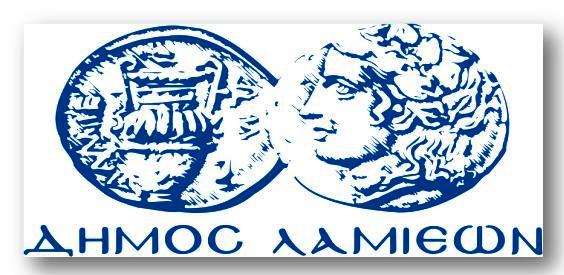 ΠΡΟΣ: ΜΜΕΔΗΜΟΣ ΛΑΜΙΕΩΝΓραφείου Τύπου& Επικοινωνίας                               Λαμία,19/7/2018